                                                                                                 Принято                                                                               Решением Думы                                                                Партизанского городского округа                                                                 от «14» июля 2022 г. № 367 Р Е Ш Е Н И Е«14» июля 2022 г.                                                                                       № 367-Р«О внесении изменений в «Правила землепользования и застройки Партизанского городского округа»»Статья 1                          Внести в «Правила землепользования и застройки Партизанского городского округа», утвержденные решением Думы Партизанского городского округа от 30 сентября 2011 года № 369 «Об утверждении Правил землепользования и застройки Партизанского городского округа» (в ред. Решений Думы Партизанского городского округа от 26 июля 2013 г. № 530, от 26 сентября 2014 г. № 109, от 31 июля 2015 г. № 185, от 15 декабря 2015 г. № 230, от 28 декабря 2015 г. № 243, от 30 июня 2016 г. № 290, от 29 сентября 2016 г. № 323, от 28 июля 2017 г. № 422, от 30 марта 2018 года № 499,           от 14 июня 2019 года № 105, от 19 сентября 2019 года № 134, от 03 февраля 2021 года  № 215, от 03 февраля 2021 г. № 218; от 26 марта 2021 г.  № 234, от 01.10.2021 года № 302), следующие изменения: В приложении 1 «Карта градостроительного зонирования                                  г. Партизанск» статьи 55 части II: 1.  наименование территориальной зоны, расположенной в районе Партизанской ГРЭС и золоотвала, изменить с П3 на П1 (приложения             № 1, № 2);2. наименование территориальной зоны, расположенной в районе Партизанской ГРЭС, изменить с Р6 на  П1 (приложения № 1, № 2).Статья 2Настоящее Решение подлежит официальному опубликованию в газете «Вести» и вступает в силу после официального опубликования (обнародования).Глава городского округа                                                               О.А.Бондарев«14» июля 2022 г.                                                                 Приложение № 1к решению Думы Партизанскогогородского округа  «О внесенииизменений в Правила землепользования и застройки Партизанского городского округа» от 14 июля 2022 г. № 367-РСХЕМА расположения территориальных зон в районе Партизанской ГРЭС и золоотвала (в действующей редакции ПЗЗ ПГО)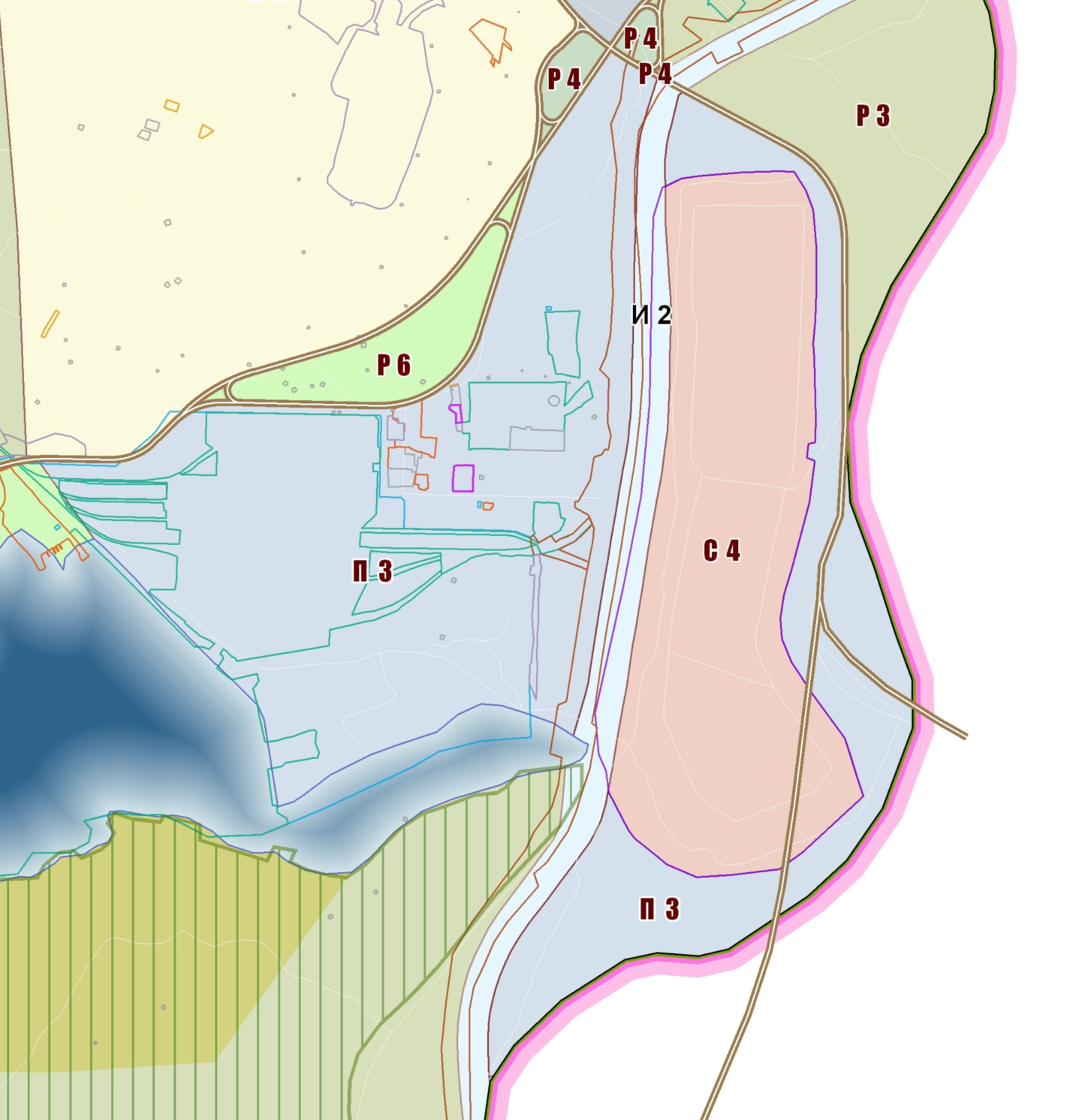 Приложение № 2к решению Думы Партизанскогогородского округа  «О внесенииизменений в Правила землепользования и застройки Партизанского городского округа» от  14 июля 2022 г. № 367-РСХЕМА расположения территориальных зон в районе Партизанской ГРЭС и золоотвала (по утверждаемой редакции ПЗЗ ПГО)